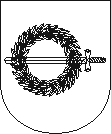 KLAIPĖDOS RAJONO SAVIVALDYBĖS TARYBASPRENDIMASDĖL KLAIPĖDOS RAJONO SAVIVALDYBĖS tarybos 2019 m. gegužės 3 d. sprendimo Nr. T11-103 „DĖL KLAIPĖDOS RAJONO SAVIVALDYBĖS TARYBOS KOMITETŲ SUDARYMO, JŲ NARIŲ SKAIČIAUS IR ĮGALIOJIMŲ NUSTATYMO“ pakeitimo2019 m. birželio 27 d. Nr. T11-178
GargždaiKlaipėdos rajono savivaldybės taryba, vadovaudamasi Lietuvos Respublikos vietos savivaldos įstatymo 18 straipsnio 1 dalimi,  n u s p r e n d ž i a:Pakeisti Klaipėdos rajono savivaldybės tarybos 2019 m. gegužės 3 d. sprendimą Nr. T11-103 „Dėl Klaipėdos rajono savivaldybės tarybos komitetų sudarymo, jų narių skaičiaus ir įgaliojimų nustatymo“:1. pakeisti 1.2 punktą ir išdėstyti jį taip:„1.2. Vietos ūkio ir kaimo reikalų (narių skaičius 7)Andrius AdomaitisAudronė BalnionienėJonas DumašiusLoreta Piaulokaitė-MotuzienėMartynas PociusVirgilijus SkuodasAndrius Vainius“2. pakeisti 1.3 punktą ir išdėstyti jį taip:„1.3. Sveikatos apsaugos ir socialinės rūpybos (narių skaičius 5)Albert AlbertjanČeslovas BanevičiusVytautas ButkusRūta CirtautaitėMindaugas Šunokas“Savivaldybės meras                                                                                      		Bronius Markauskas